"Игры, направленные на формирование и развитие произвольной регуляции и внимания”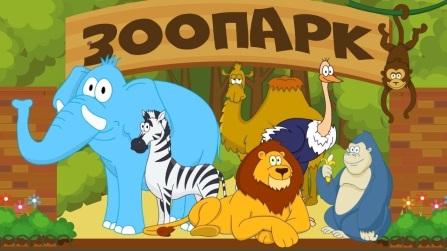 Игра «Зоопарк»Цель: развитие произвольности, самоконтроля, внимания и эмоционально-выразительных движений.Ход игры:Родитель говорит:А теперь попробуй изобразить движения различных животных. Если я хлопну в ладоши один раз - прыгай, как зайчик, хлопну два раза - ходи вразвалочку, как медведи, хлопну три раза – «превращайся» в аистов, которые умеют долго стоять на одной ноге. Начинаем игру.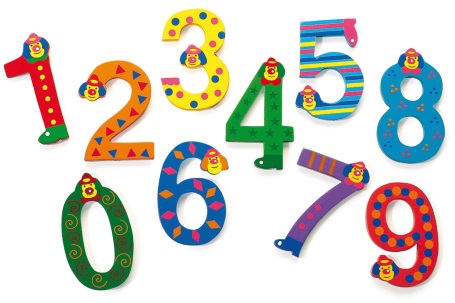 Игра «Знаете ли вы цифры?»Цель: развитие произвольности и самоконтроля.Ход игры:Родитель говорит:- Давай посмотрим, знаешь ли ты цифры. Отвечать нужно только после моей команды.Родитель рисует в воздухе какую-нибудь цифру, а через некоторое время дает команду: «Говори!».  Ребенок  отвечает.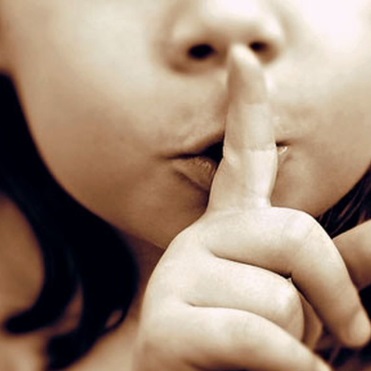 Игра: «Послушай тишину»Цель: формирование произвольной регуляции собственной деятельности, развитие слухового внимания.Ход игры:Ребенок садится на пол, и закрывает глаза. Ему предлагается последовательно послушать звуки на улице за окном, затем в комнате, свое дыхание, биение сердца. Что услышал? (можно включить различные звуки или музыку на телефоне, и попробовать определить, что играет или создает звук, шум, стук, свист и т.д.)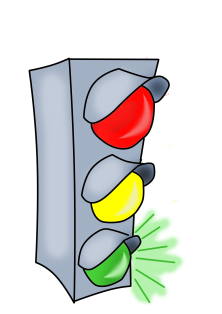 Игра: «Кричалки – шепталки – молчалки»Цель: развитие наблюдательности, умения действовать по правилам волевой регуляции.Ход игры:Необходимы три силуэта ладони, сделанные из разноцветного картона: красный, желтый, зеленый. Это – сигналы. Когда родитель поднимает зеленую ладонь – «кричалку» - можно бегать, кричать, сильно шуметь; желтую – «шепталку» - можно тихо передвигаться и шептаться; красную – «молчалку» - ребенок должны замереть на месте или лечь на пол и не шевелиться. Заканчивать игру следует «молчалкой».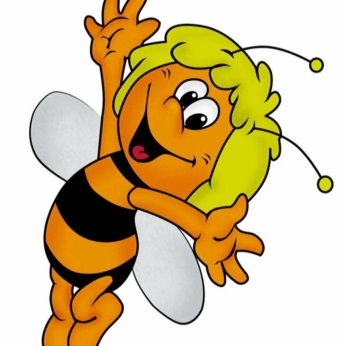 Игра: «Пчелки»Цель: развитие концентрации внимания и двигательного контроля.Ход игры:Все участники превращаются в пчелок, которые «летают» и громко жужжат. По сигналу родителя: «ночь» - пчелки садятся и замирают. По сигналу родителя: «день» - «пчелки» снова летают и громко «жужжат».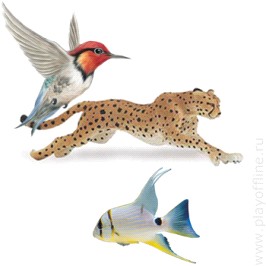 Игра “Птицы, рыбы, звери”Цель: развитие переключаемости ребенка и крупной моторики, формирование общих представлений об окружающем мире.Ход игры:Ребенок идет по комнате, в руках у него мяч. Взрослый называет любых птиц, или рыб, или животных. Если ребёнок слышит название рыбы, он кидает мяч об пол и ловит, если слышит название птицы, то кидают мяч вверх и ловит. Если  слышит название зверя, то кидает мяч вверх, делает хлопок и ловит мяч.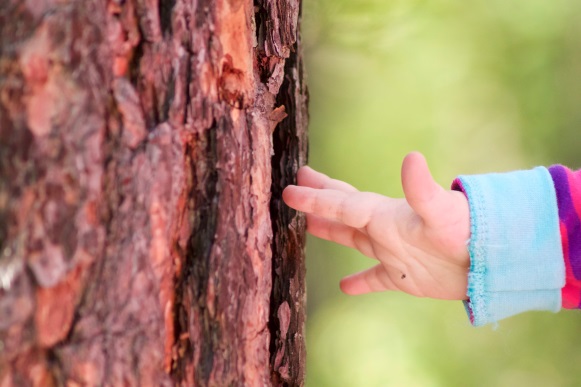 Игра “Дотронься до”Цель: развитие скорости и темпа реакции, произвольности, внимания.Ход игры:Родитель называет любой признак предмета. Ребенок  должны быстро сориентироваться в комнате и дотронуться до предмета, имеющего названный признак, рукой до того, как его осалил взрослый. Например, дотронуться до черного предмета, или игрушки, или предмета мебели и т.д.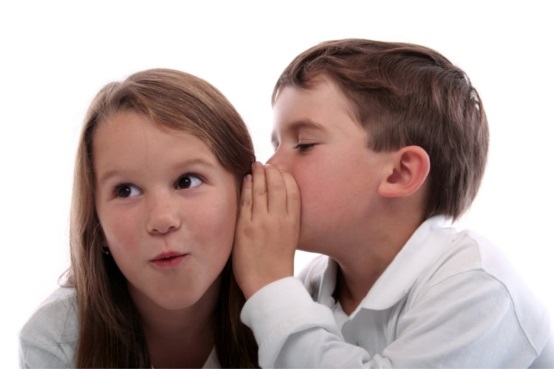 Игра “Секретное слово”Цель: формирование произвольности, внимания.Ход игры:Родитель говорит ребенку секретное слово, которое тот должен запомнить и во время чтения родителем рассказа, это секретное слово ребенок “ловит” (хлопает в ладошки, например). Возможно, введение нескольких секретных слов для усложнения с разными двигательными задачами (“Слышишь первое слово – хлопаешь в ладошки, слышишь второе – топаешь ногами!”)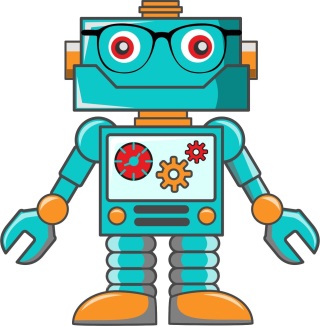 Игра “Робот Повторялка”Цель: развитие зрительно-моторной координации, концентрации внимания.Ход игры:В первом варианте взрослый показывает ребенку несколько последовательных движений (закрыл левой рукой глаз - сделал шаг вперед –присел, подпрыгнул и т.д.), и просит после окончания программы ребенка повторить в той же последовательности и побыть Роботом Повторялкой.Во втором варианте взрослый говорит вслух несколько последовательных действий, без показа движений. Ребенок должен повторить.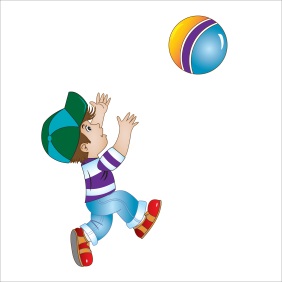 Игра «Да и нет - не говори»Цель: развитие быстроты реакции.Ход игры:Ребенок ловит  мяч и отвечает на вопрос, избегая слов «да» и «нет». Ты живешь в берлоге? Ты мальчик (девочка)? Ты был в зоопарке? Ты любишь мороженое? Ты любишь играть в куклы? Ты хочешь пойти в школу? Ты сейчас спишь? Тебя зовут Настя? Ночью светит солнце? и т.д.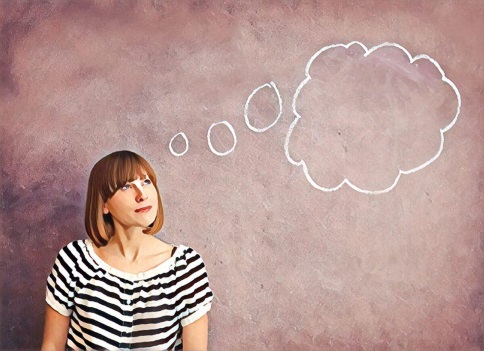 11. Игра “Что я загадала”Цель: развитие зрительно-образной памяти, воображения, внимания, умение описывать предметы, опираясь на  сенсорные представления об описываемом предмете или явлении. Ход игры:Родитель загадывает какой-то предмет или действие, описывает его, не называя. Ребенок угадывает его.Затем ребенок может сам загадать, а взрослый или остальные участники разгадывают.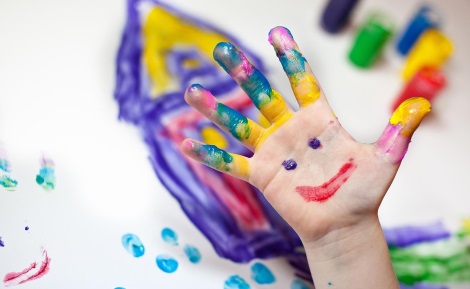 12. Игра “Угадай, что я нарисовала”Цель: развитие чувственного, зрительно-образного восприятия.Ход игры: Ребенок закрывает глаза, родитель рисует на его руке или спине какое-то понятное для него рисунок (фигуру, знак, цветок, шарик, любой простой знакомый предмет), ребенок пытается узнать его по ощущениям. Затем партнёры меняются, ребенок рисует, а взрослый распознает.Другой вариант игры: ребенку дают в руки предмет, он его ощупывает и пытается его распознать и назвать.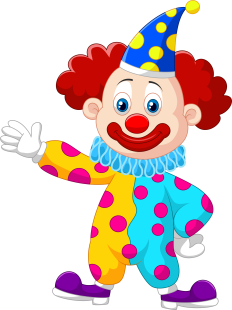 13.  Игра “Клоун”   Цель: развитие представления о собственном теле, повторение названий частей тела и сторон по отношению к нему, слухо-моторной координации, концентрации внимания.Ход игры: Родитель говорит ребенку, что нужно делать, (возьми  правой рукой левое ухо, достань левой рукой до коленки на правой ноге), ребенок слушает инструкцию и пытается ее правильно выполнить.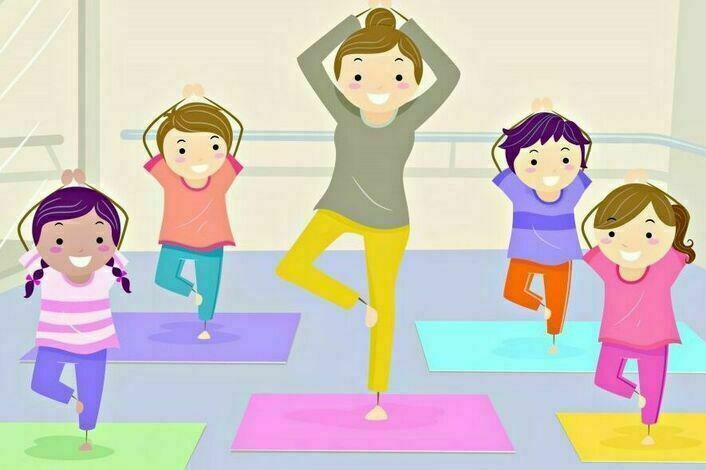 14.  Игра “Повтори ритм”Цель: развитие зрительно-слухо-моторной координации, концентрации внимания и слуховой памяти.Ход игры:Родитель придумывает ритмичные движения или звуки (два хлопка, один удар по колену), ребенок повторяет и воспроизводит свой ритм. Взрослый повторяет за ребенком и воспроизводит свой ритм. (взрослый может специально ошибаться, что бы ребенок замечал ошибку и пытался ее исправить). Материал подготовил педагог-психологГурьева Г.В.